新 书 推 荐中文书名：《三位梦想家》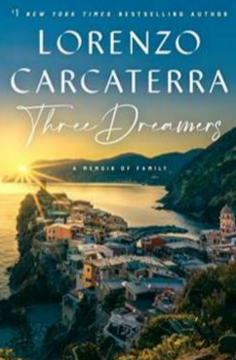 英文书名：THREE DREAMERS作    者：Lorenzo Carcaterra出 版 社：Ballantine代理公司：WME/ANA/Lauren Li页    数：240页出版时间：2021年4月代理地区：中国大陆、台湾审读资料：电子稿/样书类    型：传记回忆录 内容简介：现年66岁的洛伦佐·卡可特雷（Lorenzo Carcaterra）发现，反思过去比沉思未来更容易。“但你到了我这个年纪，”他写道，“你已经目睹了太多的相聚别离，以至于你不可能不知道摆在你面前的会是什么。”对往事的追思激发他创作了这部感人的回忆录，讲述了那些塑造了如今的他的那些人们。他的意大利祖母，诺娜·玛丽亚（Nonna Maria），让十几岁的他体会一个充满爱的家庭是什么样子的，那时候，他与她一起在那不勒斯海岸的一个岛屿伊斯基亚度过了夏天。二战期间，纳粹占领伊斯基亚，她用自己的善良、幽默和同样强大的力量秘密外出觅食，她向他灌输社区的重要性，为一个有着艰难的家庭生活的男孩提供了庇护之所。他的母亲拉斐拉（Raffaella）每天都要面对重重困难：没有爱、只有虐待的婚姻、债务的负担和担惊受怕的生活。尽管她教给他的生活十分残酷，但他们依然会开车带洛伦佐旅行，去拜访那些她一直祈祷他能生活其中的更好的世界。书中描述的第三个女人是洛伦佐的妻子，苏珊（Susan），一位天才编辑，他引以为豪的职业冠军。他们的婚姻持续了三十年，直到2013年她死于肺癌。虽然他们的成长经历截然不同，但他们的爱情和友谊从未动摇——她对洛伦佐作为作家的才华和潜力的信心也从未动摇。最近，洛伦佐和他的孩子们前往伊斯基亚，拜访诺娜·玛丽亚的坟墓，在这次旅行中，洛伦佐意识到塑造了自己大部分生命的，正是那些教会他如何寻找快乐和克服悲伤的女人们。这本书就是他献给她们的。作者简介：洛伦佐·卡可特雷（Lorenzo Carcaterra）是《纽约时报》畅销书作家，他的作品有《一个安全的地方》（A Safe Place）、《沉睡者》（Sleepers）、《阿帕奇》（Apaches）、《黑帮》（Gangster）、《街头男孩》（Street Boys）、《天堂城》（Paradise City）、《追逐者》（Chasers）、《午夜天使》（Midnight Angels）、《狼》（The Wolf）、《铁皮徽章》（Tin Badges）和《偿还》（Payback）。他曾担任《法律与秩序》（Law & Order）的编剧和制片人，还曾为《国家地理旅行者》（National Geographic Traveler）、《纽约时报杂志》（The New York Times Magazine）和《格言》（Maxim）撰稿。他目前住在纽约市。媒体评价：“这是一场感人的赞颂……卡可特雷用隽永、响亮的笔调，追随这些女性，从他童年生活的地狱般的家，到意大利的伊斯基亚岛，再到她们每个人在生命结束时所进行的战斗……它的美丽值得一读。”----《出版者周刊》（Publishers Weekly），星级书评“卡可特雷以敏锐的洞察力和宽广的胸襟讲述了祖母、母亲和妻子的故事，同时也讲述了他们之间的关系如何鼓舞他，使他勇于追求成为作家的梦想。”----《书目杂志》（Booklist）“本书既优雅，又敏感，它在四代人之间建立了牢固的联系。”----《科克斯书评》（Kirkus Reviews）谢谢您的阅读！请将反馈信息发至：李文浩（Lauren Li）安德鲁·纳伯格联合国际有限公司北京代表处北京市海淀区中关村大街甲59号中国人民大学文化大厦1705室邮编：100872电话：010-82449901传真：010-82504200Email：Lauren@nurnberg.com.cn网址：http://www.nurnberg.com.cn
微博：http://weibo.com/nurnberg豆瓣小站：http://site.douban.com/110577/微信订阅号：ANABJ2002